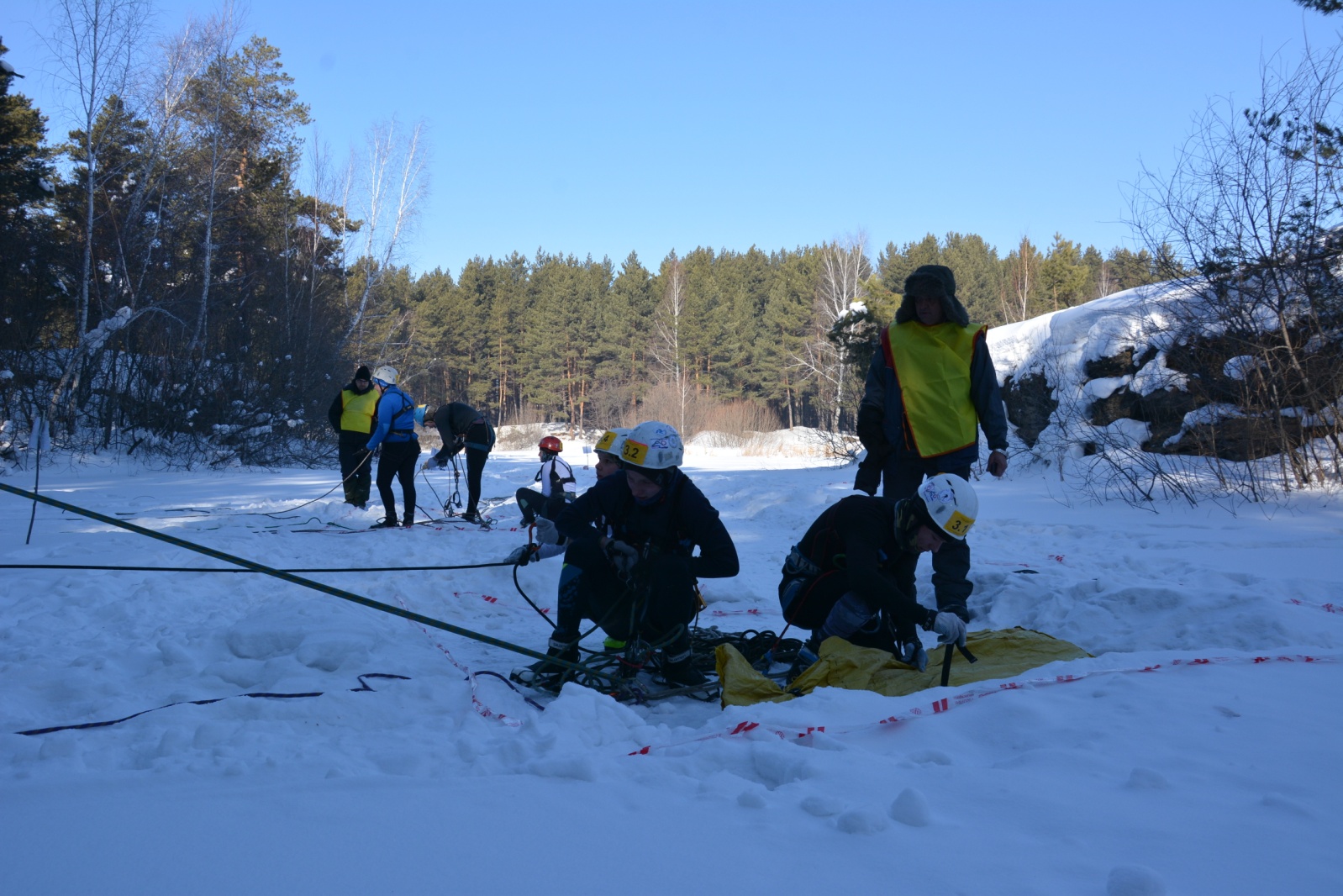 ИНФОРМАЦИОННЫЙ БЮЛЛЕТЕНЬ	Открытое первенство города Челябинска среди обучающихся образовательных организаций и Открытые Городские соревнования по спортивному туризму на лыжных дистанциях проводятся с 26 по 29 января  2018 г.Открытое первенство города Челябинска среди обучающихся образовательных организаций проводится согласно «Положению об Открытом  Первенстве города Челябинска по спортивному туризму на лыжных дистанциях среди обучающихся образовательных организаций».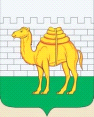 Открытые Городские соревнования проводятся согласно «Положению об открытых Городских соревнованиях по спортивному туризму на лыжных дистанциях».Спортивные соревнования (далее - Соревнования) проводятся в соответствии с «Правилами вида спорта «спортивный туризм», утвержденными приказом Минспорта России от 22 июля 2013 г. №571 и «Регламентом проведения соревнований в группе дисциплин «дистанции-лыжные» (2014 г., далее - Регламент).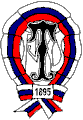 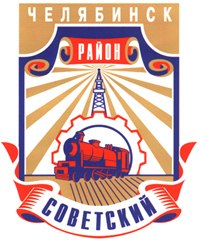 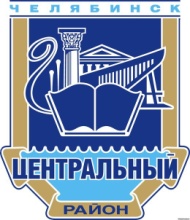 Соревнования проводятся в городе Челябинске, Челябинский городской бор, лыжная трасса «Пионерские горки» Муниципального автономного учреждения дополнительного образования детей Дворца детского творчества Советского района г. Челябинска.Делегация может заявить свое участие в нескольких Соревнованиях в соответствии с Регламентом и Положениями о Соревнованиях.В одних Соревнованиях спортсмен может участвовать на дистанции только одного класса и только в одной возрастной группе.	По результатам Соревнований возможно выполнение разрядных норм и требований:на дистанции 1-го класса  - III спортивного/1 юношеского разряда;на дистанциях 2-го класса  - II спортивного разряда;на дистанциях 3-го класса - I спортивного разряда. 	Разрядные нормы и требования будут считаться выполненными в случае участия в Соревнованиях не менее 6 участников (групп) в каждой дисциплине (виде программы) прошедших дистанцию без снятий (пункт 24, абзац 4, Положение о ЕВСК, 2017 г.). 	Количественный и квалификационный состав судейской бригады соответствует условиям для выполнения разрядных норм и требований (пункт 27, абзац 5-6, Положение о ЕВСК, 2017 г.).Участниками Соревнований являются команды (делегации) муниципальных образований, коллективов физической культуры предприятий, образовательных организаций, туристских клубов и секций города Челябинска, Челябинской области и других регионов (муниципальных образований) РФ.К участию в Соревнованиях допускаются спортсмены, отвечающие возрастным и квалификационным требованиям раздела 2 Регламента и п. 31 части 3 Правил.Количество спортсменов (групп) в составе делегации не ограничено. Каждая делегация должна предоставить судью (старше 18 лет по дате рождения), в количестве: 4 спортсмена – 1 судья, 8 и более спортсменов – 2 судьи.	На каждое Соревнование оформляются отдельные предварительные и именные заявки:		Предварительные заявки на участие в Открытом Первенстве города Челябинска необходимо отправить до 14:00 (МСК) 19 января 2018 года (включительно).	Предварительные заявки на участие в Открытых Городских соревнованиях необходимо отправить до 17:00 (МСК) 22 января 2018 года (включительно).	Именные заявки (формы приведены в Приложениях к Положениях о Соревнованиях) сдаются в Комиссию по допуску 23 января 2018 г. (для делегаций г. Челябинска). Иногородние делегации сдают документы в Комиссию по допуску:Кроме документов указанных в п. 35 части 3 Правил, вместе с Заявкой на каждого спортсмена предъявляются:оригинал (копия) документа, подтверждающего возраст спортсмена;оригинал (копия) полиса страхования жизни и здоровья от несчастных случаев на время проведения спортивного соревнования (п. 45 части 3 Правил);оригинал (копия) полиса обязательного медицинского страхования;оригинал удостоверения спортивного звания (при наличии).	На каждого спортивного судью от делегации предъявляется оригинал книжки спортивного судьи (при наличии присвоенной /подтвержденной судейской категории).	Для делегаций, имеющих в своем составе несовершеннолетних (по дате рождения), дополнительно предъявляется приказ образовательной организации об участии в Соревнованиях и возложении ответственности за жизнь и здоровье детей на руководителя (представителя) делегации.	Перезаявка (заявление об изменении Заявки) подается в соответствии с п-п. 29, 30 части 3 Правил.Делегация должна иметь специальное снаряжение соответствующее требованиям Раздела 3 Регламента, необходимой и достаточной номенклатуры для прохождения дистанций 1-го, 2-го и 3-го класса (согласно Условиям) и в достаточном количестве для одновременной работы всех участников (групп) делегации на дистанциях Соревнований.	Делегациям рекомендуется иметь свою атрибутику (форму).	Результаты Соревнований подводятся раздельно по каждой дисциплине и виду программы. Места присуждаются в соответствии с п. 92 части 3 Правил.Участники (группы) получившие снятия с этапов, занимают места после участников (групп) прошедших дистанцию без снятий. Причем, сначала места распределяются среди участников (групп) получивших одно снятие, затем - два, и т.д.Победители и призеры Соревнований награждаются медалями и грамотами.На Соревнованиях разыгрываются следующие комплекты наград (медали и грамоты/дипломы):* Пункты программы и время проведения официальных мероприятий Соревнований могут быть изменены.web-page: https://vk.com/club2491736 (группа «Федерация спортивного туризма г.Челябинска» вКонтакте); sutur74.rue-mail: popov.dmitriy.68@mail.ru             sergerasim@mail.ru	Расходы, связанные с проведением Чемпионата (питание судей), награждением (медали, грамоты), несут: Управление по физической культуре, спорту и туризму Администрации г. Челябинска. 	На каждом Соревновании предусмотрен целевой взнос с каждого спортсмена:	В случае, если участник заявляется на участие в дисциплине «дистанция-лыжная»  в Открытом первенстве г. Челябинска и в Открытых Городских соревнованиях, то стартовый взнос уплачивается 100 рублей за Первенство и 100 рублей за Открытые городские соревнования.	Ответственность за прием и использование целевого взноса за участие в Открытом Первенстве г. Челябинска несет МБУДО «Станция юных туристов г. Челябинска».	Ответственность за прием и использование целевого взноса за участие в Открытых Городских соревнованиях несет ГФСОО «Федерация спортивного туризма города Челябинска». 	Оплата целевого взноса осуществляется наличными средствами при сдаче документов в Комиссию по допуску.	Ниже приведены данные Gismeteo о погодных условиях и продолжительности светового дня в районе Соревнований в третьей декаде января 2017 г.	Размещение участников и все официальные мероприятия программы спортивного соревнования 27-28 января 2018 г. проводятся в полевых условиях. Одежда и обувь участников (в том числе сменная) должны соответствовать погодным условиям зимы, непосредственно в дни Соревнований и должна предохранять спортсмена от переохлаждения и обморожений. Делегациям необходимо иметь горячий чай (кофе) в термосах. 		Полигон Соревнований расположен на территории Челябинского городского бора (памятник природы областного значения). Трасса «Пионерские горки» используется спортсменами-лыжниками и любителями для проведения прогулок, тренировок и соревнований. Трасса подготовлена для катания любым способом.	Центр Соревнований расположен на поляне, оборудованной для стартового/финишного городка. Имеются приспособления (конструкции) для организации разминок и отдыха, размещены карты и схемы трассы. Трасса на всем протяжении имеет маркировку светоотражающими полосками и знаками «5» нанесенными на деревьях по ходу движения. 		Движение по трассе на лыжах осуществляется только против часовой стрелки!	Район Соревнований находится в зоне уверенного покрытия всех операторов сотовой связи.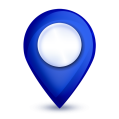 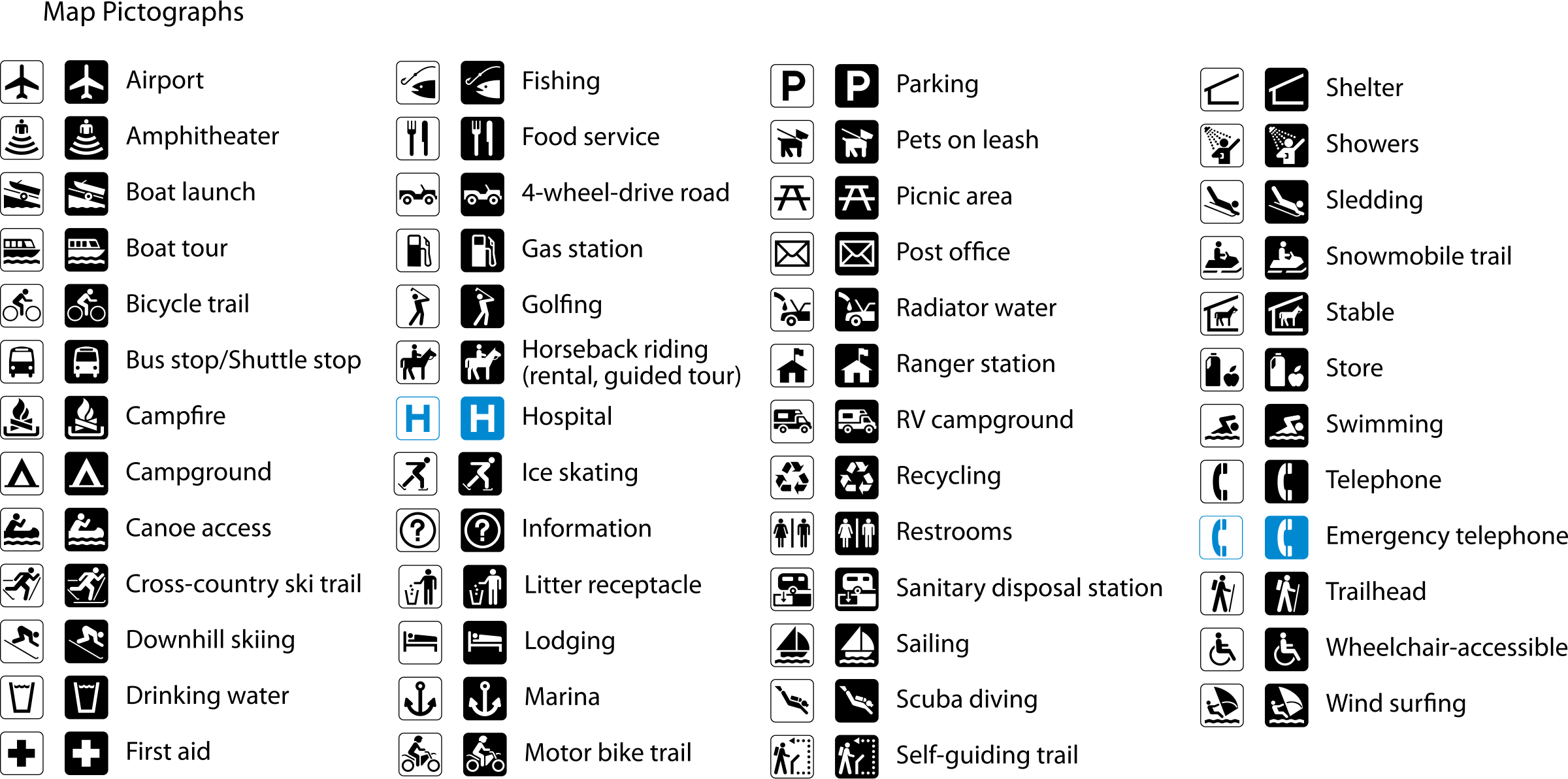 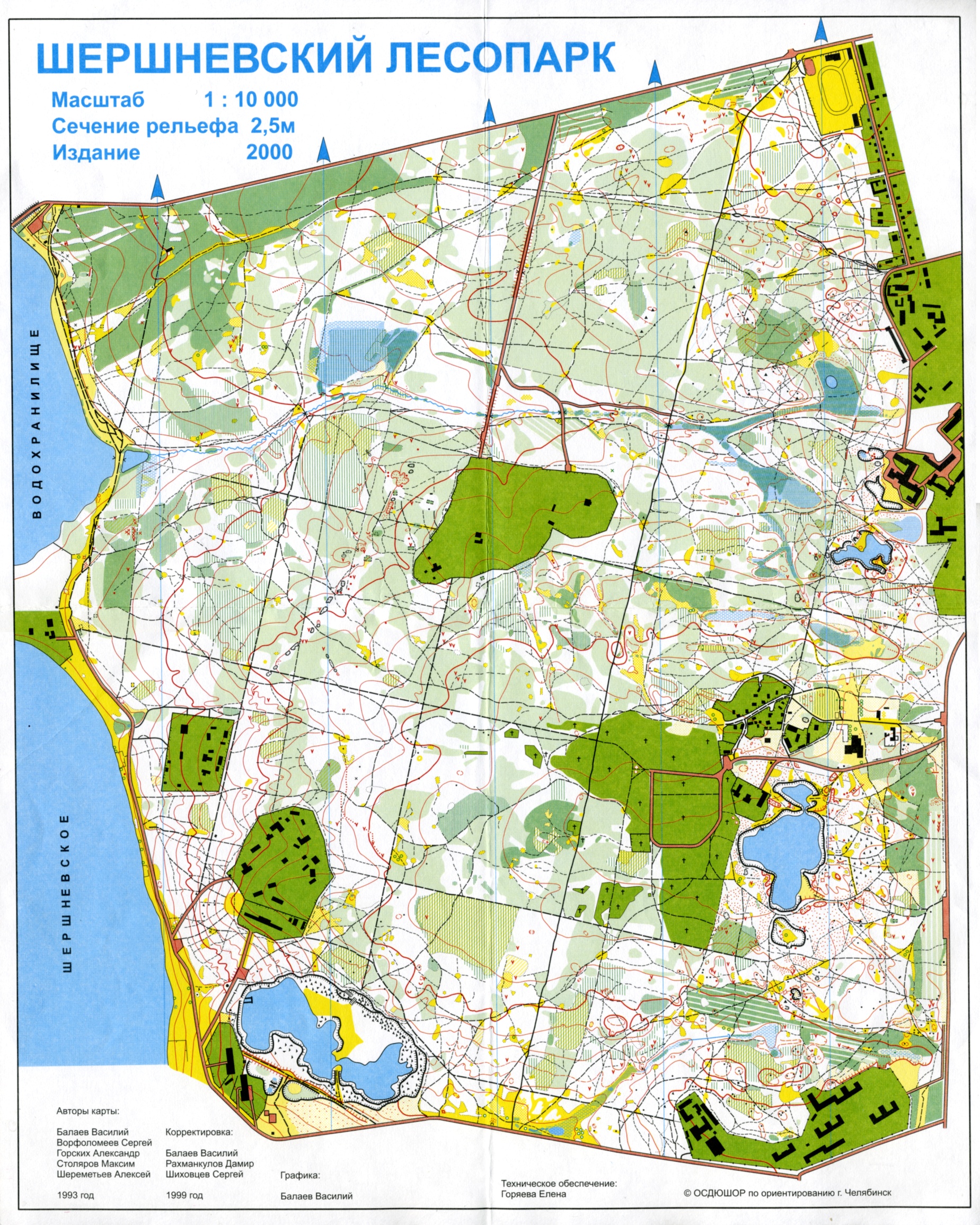 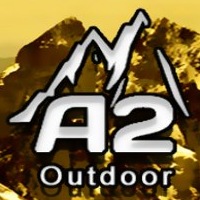 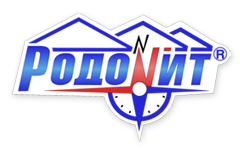 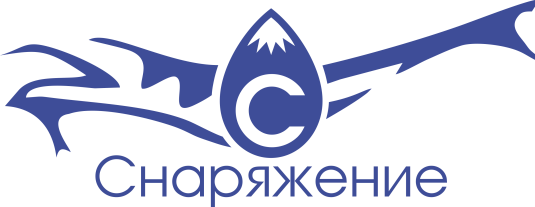 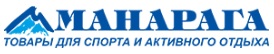 ДО ВСТРЕЧИ НА СОРЕВНОВАНИЯХ !!! датанаименование соревнованийдисциплинакласс дистанциивид программывозрастная группа27 январяОткрытое первенство  города Челябинскадистанция-лыжная1мужчины/женщинымальчики/девочки  8-9 лет27 январяОткрытое первенство  города Челябинскадистанция-лыжная1мужчины/женщинымальчики/девочки  10-11 лет27 январяОткрытое первенство  города Челябинскадистанция-лыжная1мужчины/женщинымальчики/девочки  12-13 лет27 январяОткрытое первенство  города Челябинскадистанция-лыжная2мужчины/женщинымальчики/девочки  12-13 лет27 январяОткрытое первенство  города Челябинскадистанция-лыжная2мужчины/женщиныюноши/девушки 14-15 лет27 январяОткрытое первенство  города Челябинскадистанция-лыжная2мужчины/женщиныюноши/девушки 16-18 лет27 январяОткрытые городскиесоревнованияюниоры/юниорки 16-21 год27 январяОткрытые городскиесоревнования3мужчины/женщины 22 года и старше28 январяОткрытые городскиесоревнованиядистанция-лыжная-группа2смешанные группыюниоры/юниорки 16-21 год28 январяОткрытые городскиесоревнованиядистанция-лыжная-группа3смешанные группымужчины/женщины 22 года и старшенаименование соревнованийэлектронный адрес, где размещена форма предварительной заявкиэлектронный адрес, куда отправлять предварительную заявкутема электронного письмаОткрытые городские соревнованияhttps://vk.com/club2491736 (группа «Федерация спортивного туризма г. Челябинска» вКонтакте)osipova-maria@mail.ru; popov.dmitriy.68@mail.ruСОРЕВНОВАНИЯ-город-лыжныеОткрытое Первенство города Челябинскаhttp://sutur74.ru/sutchel@mail.ruПЕРВЕНСТВО-город-лыжныедатавремянаименование Соревнований27 январяс 09:00 до 10:00все Соревнования28 январяс 9:00 до 10:00Открытые Городские соревнования и только в крайнем случае (например - невозможно прибыть 27 января)возрастная группадисциплина, вид программынаименование соревнованийнаименование соревнованийнаименование соревнованийнаименование соревнованийвозрастная группадисциплина, вид программыОткрытое Первенство города ЧелябинскаОткрытое Первенство города ЧелябинскаОткрытые Городские соревнованияОткрытые Городские соревнованиявозрастная группадисциплина, вид программыкласс дистанциикласс дистанциикласс дистанциикласс дистанциивозрастная группадисциплина, вид программы1223мальчики/девочки 8-9 летмужчины1---мальчики/девочки 8-9 летженщины1---мальчики/девочки 10-11 летмужчины1---мальчики/девочки 10-11 летженщины1---мальчики/девочки 12-13 летмужчины11--мальчики/девочки 12-13 летженщины11--юноши/ девушки (14-15)мужчины-1--юноши/ девушки (14-15)женщины-1--юноши/ девушки (16-18)мужчины-1--юноши/ девушки (16-18)женщины-1--юниоры/юниорки (16-21 год)мужчины--11юниоры/юниорки (16-21 год)женщины--11мужчины/женщины (22 и старше)мужчины--11мужчины/женщины (22 и старше)женщины--11мужчины/женщины (22 и старше)группа смешанная--44итогоитого6688датавремя*мероприятия Соревнований*23 января (вторник)10:00 - 18:00Работа комиссии по допуску для делегаций г. Челябинска  в помещении СЮТур г. Челябинска по адресу ул. Кудрявцева 3624 января (среда)18:00Совещание ГСК с представителями команд (делегаций) в помещении  СЮТур г. Челябинска по адресу  ул. Кудрявцева 36 27 января (суббота)09:00Работа комиссии по допуску для иногородних делегаций27 января (суббота)10:00Церемония открытия Открытого Первенства города Челябинска и Открытых Городских соревнований 27 января (суббота)10:30Состязания спортсменов на дистанции «лыжная»28 января (воскресенье)10:00Состязания спортсменов на дистанции «лыжная – группа»28 января (воскресенье)15:00Церемония награждения победителей и призеров Соревнованийнаименование соревнованийдисциплинакласс дистанциивид программывозрастная группасумма стартового взносаОткрытое Первенство  города Челябинскадистанция-лыжная1мужчины/женщинымальчики/девочки  8-9 лет100 руб.Открытое Первенство  города Челябинскадистанция-лыжная1мужчины/женщинымальчики/девочки  10-11 лет100 руб.Открытое Первенство  города Челябинскадистанция-лыжная1мужчины/женщинымальчики/девочки  12-13 лет100 руб.Открытое Первенство  города Челябинскадистанция-лыжная2мужчины/женщинымальчики/девочки  12-13 лет100 руб.Открытое Первенство  города Челябинскадистанция-лыжная2мужчины/женщиныюноши/девушки 14-15 лет100 руб.Открытое Первенство  города Челябинскадистанция-лыжная2мужчины/женщиныюноши/девушки 16-18 лет100 руб.Открытые Городскиесоревнованияюниоры/юниорки 16-21 год100 руб.Открытые Городскиесоревнования3мужчины/женщины 22 года и старше100 руб.Открытые Городскиесоревнованиядистанция-лыжная-группа2смешанные группыюниоры/юниорки 16-21 год200 руб.Открытые Городскиесоревнованиядистанция-лыжная-группа3смешанные группымужчины/женщины 22 года и старше200 руб.датаденьденьденьденьденьвечервечервечервечервечердататемп.давл.облачн.осадкиветертемп.давл.облачн.осадкиветер27.01.-10739пасмурно—Ю 1 м/с-11740пасмурно—Ю 1 м/с28.01.-8746ясно—С 2 м/с-12749пасмурноснегС 2 м/сдатавосходзаходдолгота дня27.01.8:5517:2108ч. 25м.28.01.8:5417:2308ч. 29м.